«ВОЛШЕБНЫЕ САНИ ДЕДА МОРОЗА», С. СВЕТЛОЕ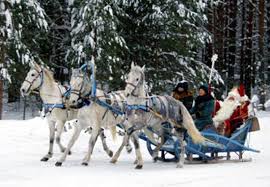 ...Мчатся сани расписные по заснеженным тропинкам. Дед Мороз и Снегурочка мчатся к вашим ребятишкам развезти подарки - мечты сбываются!!!Вас ждет новогодняя программа, насыщенная разными играми и конкурсами, Вас встретит любимый Дед Мороз на санях и его сказочные помощники. А также для Вас экскурсия по конному клубу и  веселое катание на лошадях.А в конце программы все смогут прокатиться с горок не на привычных нам тюбингах, а на мешках с соломой!
Программа тура:- отправление от школы- развлекательная программа на свежем воздухе- катание на лошадях (верхом или в санях)- катание с горок- чаепитие с булочкамиПродолжительность тура: 5-6 часовСтоимость тура:25+2 - 1200 руб.30+3 - 1150 руб.40+4 - 1050руб.В программу включено: транспортное обслуживание, страховка от несчастного случая, игровая программа, чаепитие, услуги сопровождающего.